＜若年層を中心とした求職開拓事業　参加申込書＞※開催日の３日前までにお申し込み下さい。当日は、終了時間１時間前までに受付をお済ませください。＜個人情報の取り扱いについて＞この申込書を提出することにより取得した個人情報は、本事業に使用し、それ以外の目的では使用いたしません。すべてご記入下さい。すべてご記入下さい。申込日令和元年　　　月　　　日就労状況□　求職中　　　□　就労中　　 □　その他（　　　　　　　　　　　　　　　　　　　　　　　　　　　）　　　　　　　　　　　　　　　　　　　　　　　　　　　　　　　　　　　　　　□　求職中　　　□　就労中　　 □　その他（　　　　　　　　　　　　　　　　　　　　　　　　　　　）　　　　　　　　　　　　　　　　　　　　　　　　　　　　　　　　　　　　　　□　求職中　　　□　就労中　　 □　その他（　　　　　　　　　　　　　　　　　　　　　　　　　　　）　　　　　　　　　　　　　　　　　　　　　　　　　　　　　　　　　　　　　　ハローワーク求職登録状況□　登録している　　　　　　　　　□　登録していない　　　　　　　　　　　　　　　　　　　　　　　　　　　　　　　　□　登録している　　　　　　　　　□　登録していない　　　　　　　　　　　　　　　　　　　　　　　　　　　　　　　　□　登録している　　　　　　　　　□　登録していない　　　　　　　　　　　　　　　　　　　　　　　　　　　　　　　　年代□　１０代　　　　□　２０代　　 □　３０代　　　　□ ４０代　　　　□ その他（　　　　代）□　１０代　　　　□　２０代　　 □　３０代　　　　□ ４０代　　　　□ その他（　　　　代）□　１０代　　　　□　２０代　　 □　３０代　　　　□ ４０代　　　　□ その他（　　　　代）フリガナ性　別氏　　名　男  □　女住　　所〒　　　　　　－〒　　　　　　－〒　　　　　　－Ｔ　Ｅ　Ｌ※日中連絡の取れる番号をご記入下さい。　　　　　　　 　－　           　　　　　　　　－　　　　　　　 　－　           　　　　　　　　－　　　　　　　 　－　           　　　　　　　　－メールアドレス参加するイベントの参加区分に〇をご記入下さい。参加するイベントの参加区分に〇をご記入下さい。参加するイベントの参加区分に〇をご記入下さい。参加するイベントの参加区分に〇をご記入下さい。参加するイベントの参加区分に〇をご記入下さい。参加区分開催日開催日時間地域イベント名場所9/15（日）9/15（日）10：00～16：00福島アキフェス福島駅東口10/12（土）10/12（土）10：00～16：00郡山こおりやま産業博ビッグパレットふくしま10/13（日）10/13（日）10：00～16：00郡山こおりやま産業博ビッグパレットふくしま10/14（月）10/14（月）9：.30～15：00会津若松会津総合運動公園まつり会津総合運動公園10月頃10月頃未定いわき未定未定11/3（日）11/3（日）9：00～15：00相双そうま市民まつり相馬市民会館申込先【受託】 株式会社　飛馬　（飛馬オープンカレッジいわき校）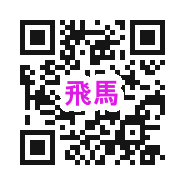 【受託】 株式会社　飛馬　（飛馬オープンカレッジいわき校）【受託】 株式会社　飛馬　（飛馬オープンカレッジいわき校）【受託】 株式会社　飛馬　（飛馬オープンカレッジいわき校）申込先ＴＥＬ０２４６－３８－６１１７FAX０２４６－３８－６１１８申込先E-mailinfo@oci.hyuma.jpH　Phttp://hyuma.sakura.ne.jp/